12 июня - ДЕНЬ РОССИИ!Нам праздники для радости даны,Мы знаем их немало, самых разных,Но день России, день родной страны,Для нас, конечно, - самый главный праздник! В нашем детском саду прошел праздник-День России. Ребята читали стихи, пели песни, танцевали, играли в подвижные и музыкальные игры, соревновались, побеждая во славу России. А в старших группах дети смотрели презентацию "Моя Родина - Россия".Целью всех мероприятий, проходивших в детском саду, было формирование у детей представлений о России как о государстве, о родной стране; воспитание чувства любви к родному краю, Родине. Детям было рассказано, почему наш флаг состоит из трех цветов, и что обозначает каждый цвет. Дети рассмотрели герб России и узнали, что на нем изображен двуглавый орел, головы которого смотрят в разные стороны. Орел обозначает силу. Это значит, что государство, на гербе которого изображен орел, сильное и непобедимое. Наше государство очень большое и головы орла смотрят на запад и на восток, как бы показывает, что государство большое, но единое. Также дети прослушали Гимн России и узнали в каких случаях его поют.День России – это праздник свободы, мира и добра. Этот праздник символизирует единство всего нашего многонационального народа, напоминает, что все несут ответственность за настоящее и будущее нашей Родины.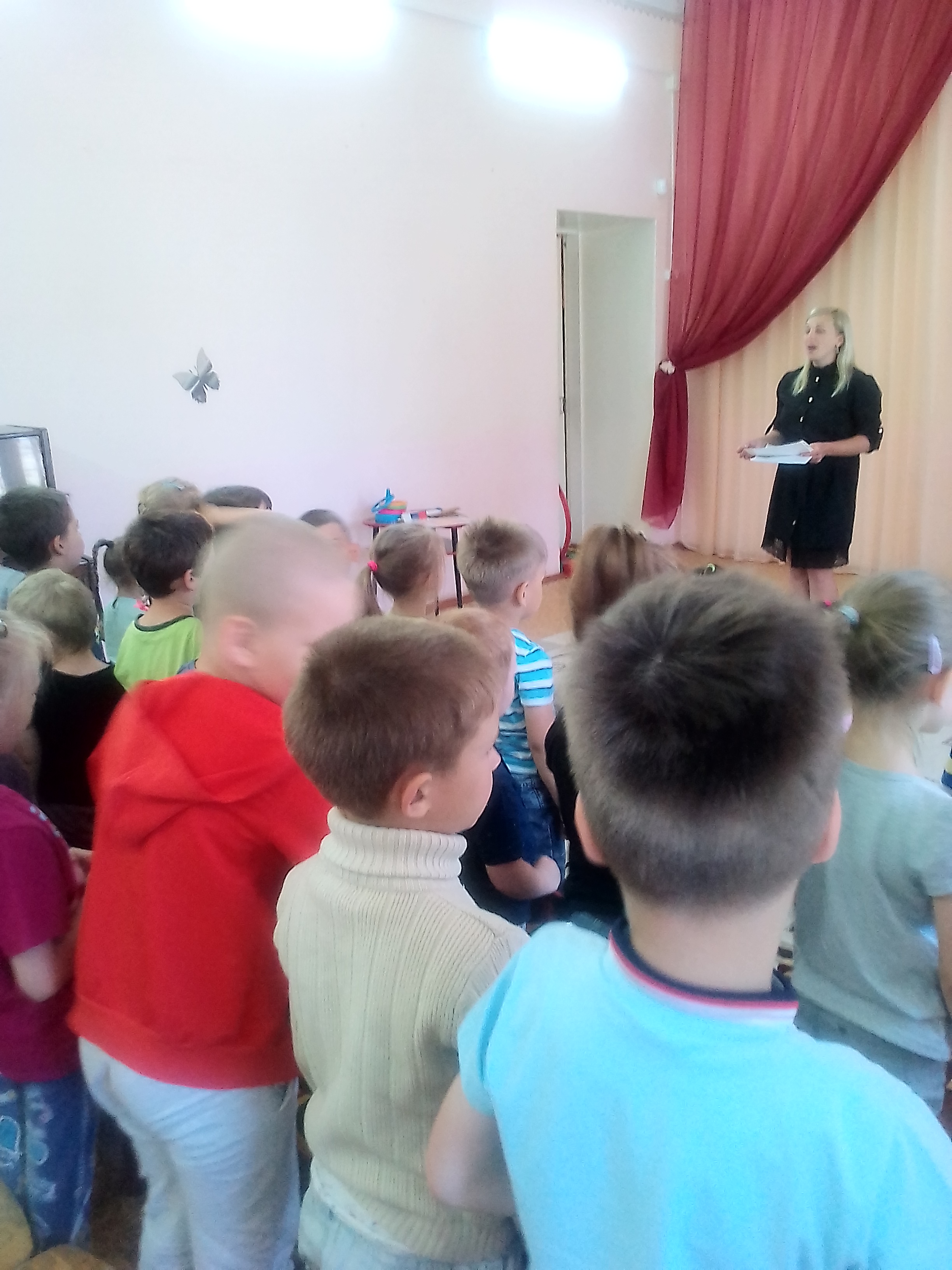 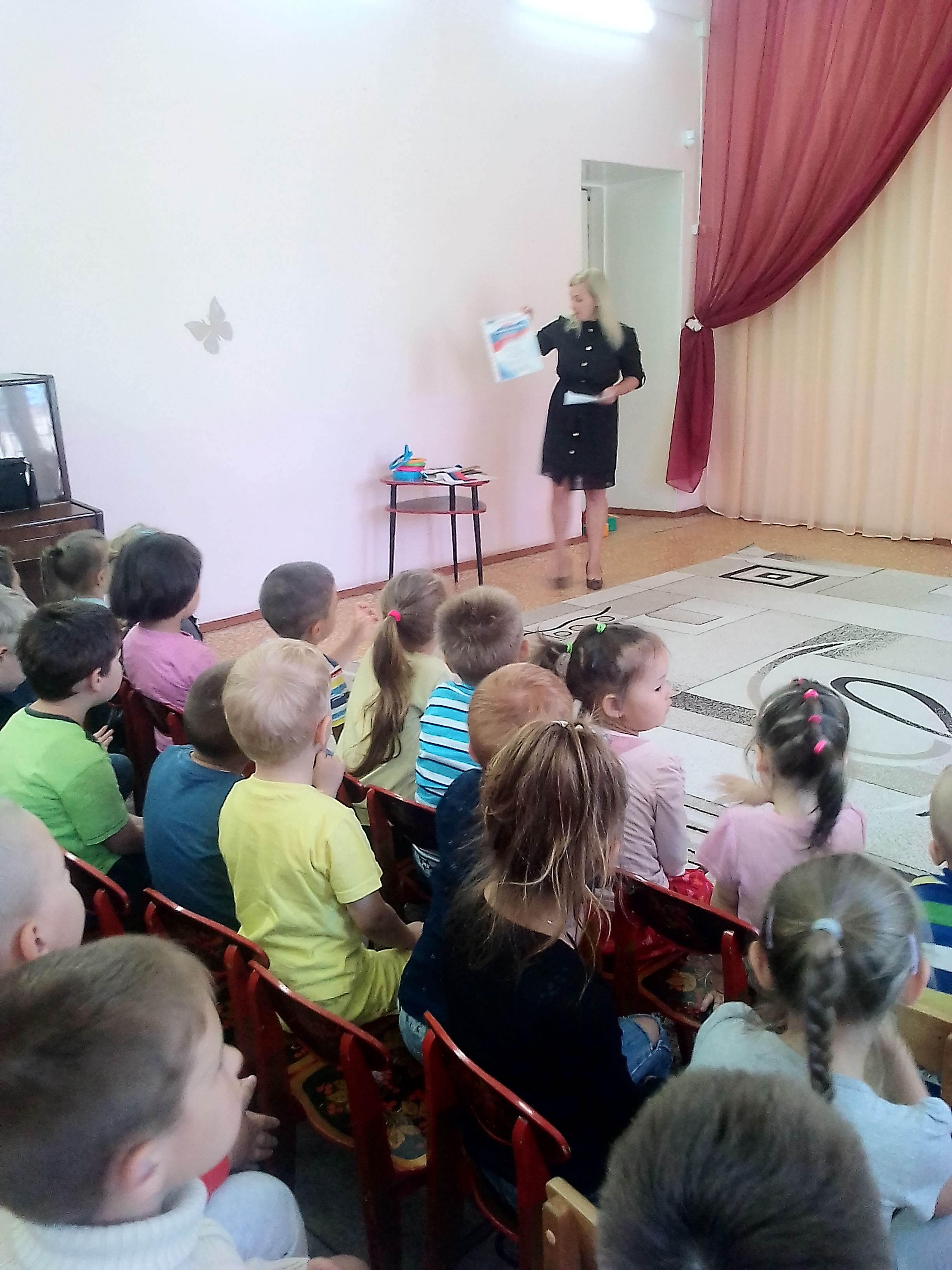 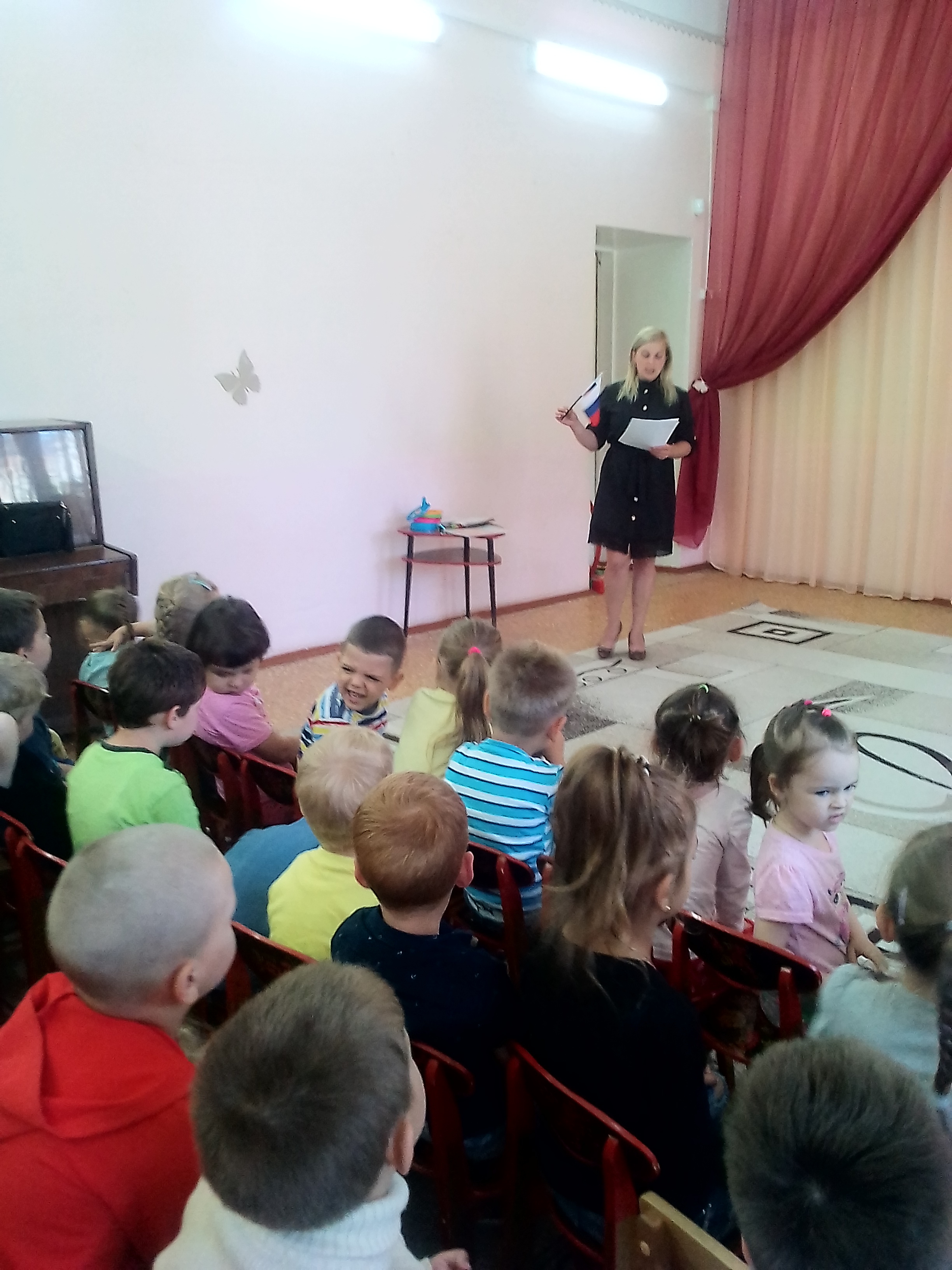 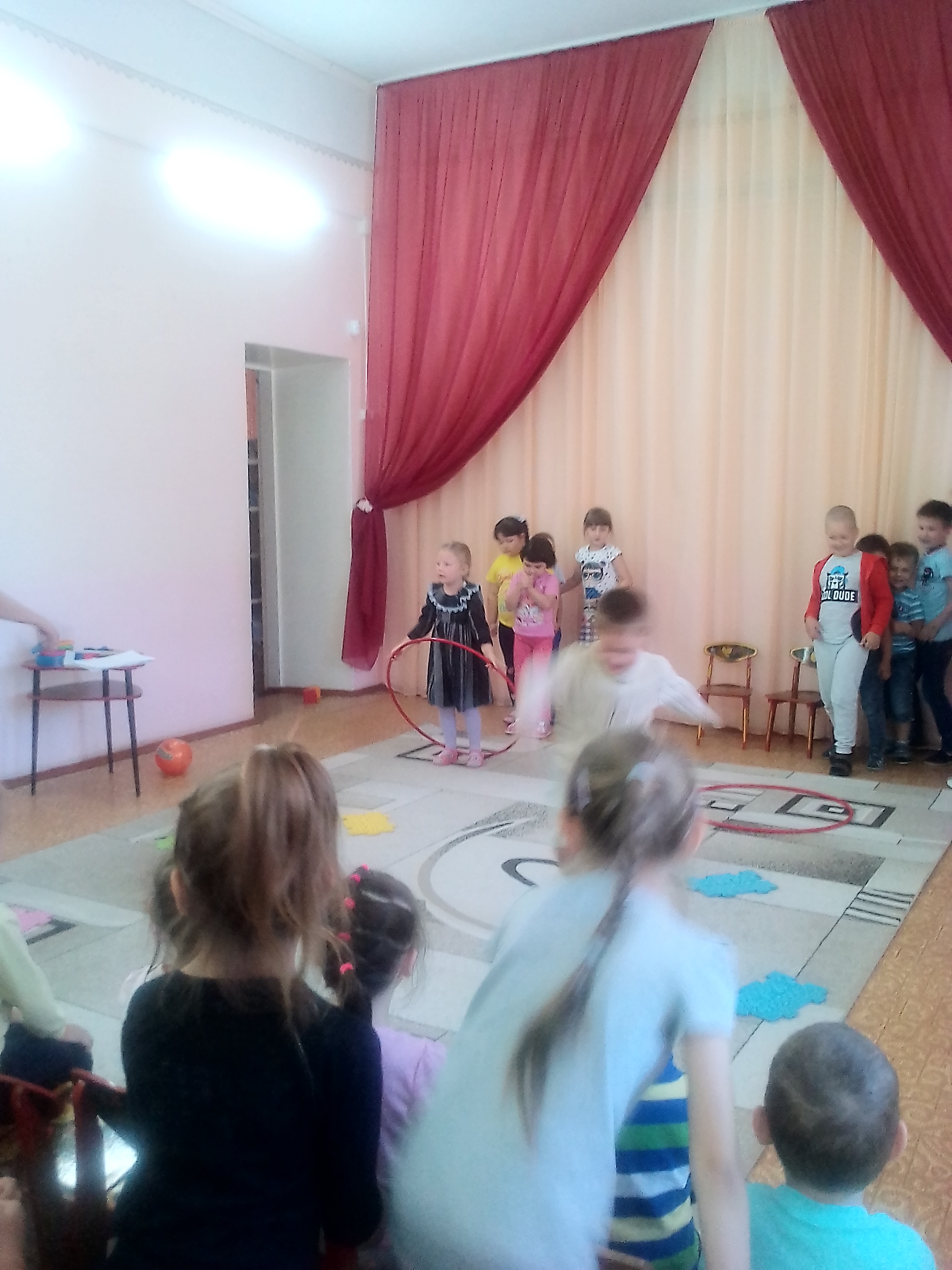 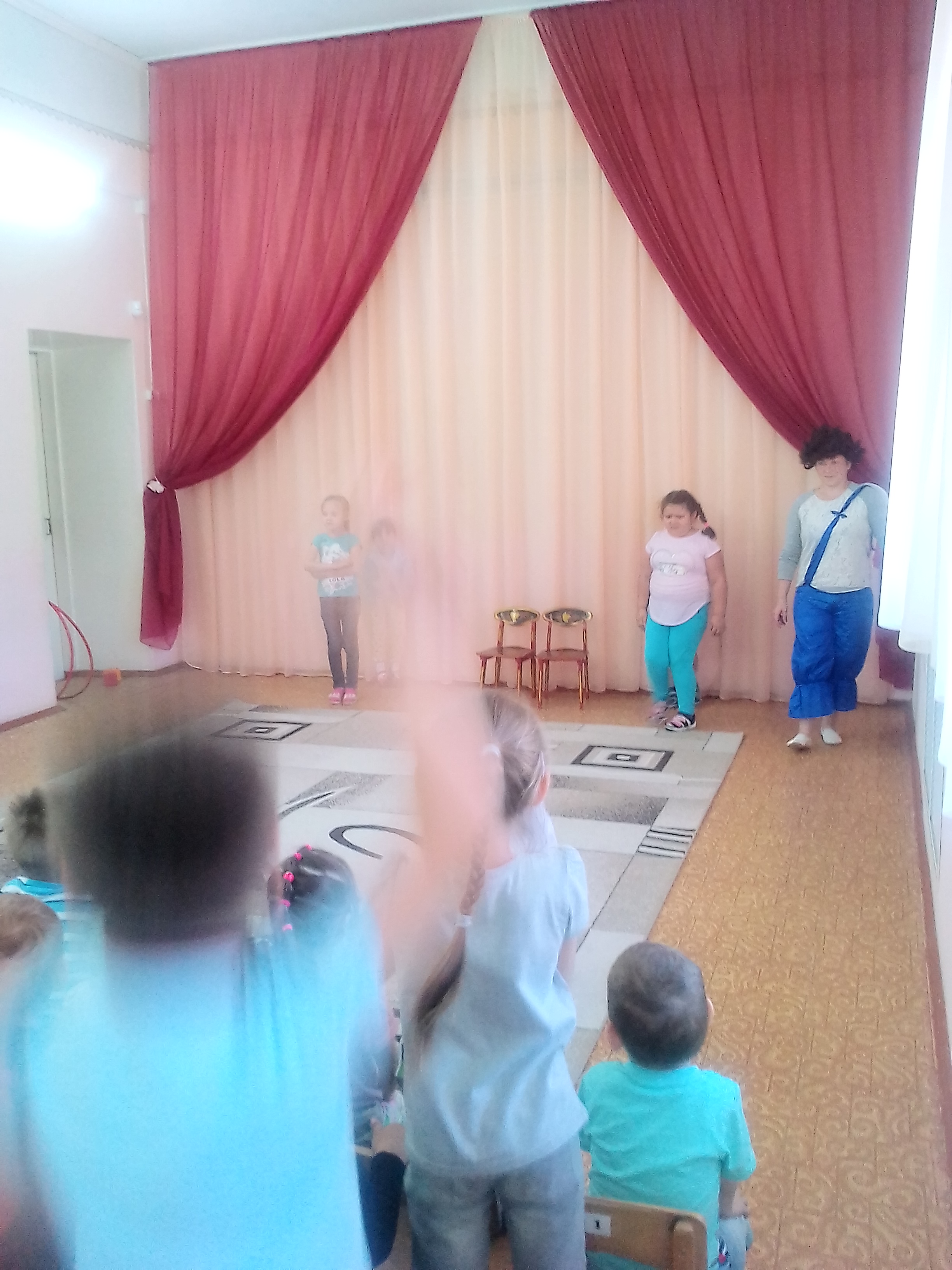 